 Colegio Polivalente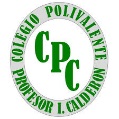                 Profesor Ildefonso CalderónMódulo    : Emprendimiento y EmpleabilidadDocente   : Jessica Vergara VargasCurso        : 4° Medio. Gastronomía.GUÍA DE AUTOAPRENDIZAJE DE EMPRENDIMIENTO Aprendizaje Esperado:Diseña y ejecuta un proyecto para concretar iniciativas de emprendimiento, identificando las acciones a realizar, el cronograma de su ejecución y los presupuestos, definiendo alternativas de financiamiento y evaluando y controlando su avance.Contenido: Oportunidades de emprendimientoInstrucciones:Lea atentamente antes de responderContesta  con lápiz pasta, sin borronesCuida la letra y ortografíaLectura en silencioResponder preguntas relacionadas con oportunidades de emprendimiento “Empresa Lego”Importante: enviar guía terminada:email: gastronomiaustralv@gmail.comACTIVIDAD N°1: Responda preguntas relacionadas con oportunidades de emprendimientoLee el siguiente  texto y observa el siguiente link sobre  las oportunidades y  dificultades de la empresa Lego y luego responde las preguntas  que aparecen a continuaciónOPORTUNIDADES Y DIFICULTADES DE LA EMPRESA LEGOUN MODELO DE EMPRENDIMIENTOObserva el siguiente link:https:// www.youtube.com/watch?v=S3KuA1bAzgkEn él nos narran la historia de la empresa de juguetes LEGO.Esta empresa,que desde su origen fue concebida como negocio familiar,lleva en pie más de 80 años.Si pensamos lo que eso significa para una empresa que tiene sede en Europa, nos damos cuenta de que ha  sobrevivido a momentos históricos muy duros y de que ha tenido que afrontar grandes dificultades, a la vez que ha sabido aprovechar las oportunidades que se le presentaron.Observa el video y presta especial atención a las oportunidades y a las dificultades que la familia de LEGO va encontrando,así como a la forma de aprovechar las primeras y de superar las segundas.APRENDE:Algunas veces se nos ocurren ideas de emprendimiento que nacen intuitivamente cuando percibimos que hay una  demanda de la población que no está debidamente satisfecha.En esos momentos pensamos:” Si yo comenzara este negocio,tendría el éxito asegurado”. Sin embargo,las cosas no son tan sencillas.Para comenzar un proyecto de emprendimiento bien fundado es preciso analizar las oportunidades que encontramos, pero también sus debilidades y su limites,así como las barreras que nos imponen el contexto social y los recursos necesarios para comenzarlo.Veamos con detalle estos elementos para aprender a identificar las buenas oportunidades de emprendimiento y a evaluar la viabilidad de los proyectos conforme a ellas.¿Cómo nos damos cuenta de que estamos ante una oportunidad de emprendimiento?Es posible identificar una oportunidad de emprendimiento cuando se da alguna de estas circunstancias:No existe competenciaLa competencia brinda un mal servicioLa oferta es insuficiente Los cambios tecnológicos,políticos,sociales y culturales muestran la relevancia de nuevos productos o serviciosLa cantidad de consumidores se incrementaLos consumidores demandan mayor cantidad de un producto o servicio.Los consumidores mejoran su poder adquisitivoLas tendencias del mercado son favorables para la adquisición del producto o servicio.Por ejemplo,en los últimos años el número de habitantes de la ciudad de Santiago de Chile ha crecido mucho debido a la llegada de personas migrantes a nuestro país y a la emigración de personas jóvenes que se trasladan desde el campo a la  ciudad para estudiar o trabajar.Esta situación ha provocado un aumento de la demanda de viviendas, lo que ha ofrecido una buena oportunidad de emprendimiento a muchas oficinas de arquitectura y construcción.Ítem Desarrollo:1.¿Qué oportunidades consideras que encuentra la familia Christiansen para emprender y ampliar su negocio a lo largo de la historia de LEGO? ________________________________________________________________________________ ________________________________________________________________________________ ________________________________________________________________________________ ________________________________________________________________________________2.¿Encontraron también algún obstáculo o dificultad? ¿cuáles?________________________________________________________________________________ ________________________________________________________________________________ ________________________________________________________________________________ ________________________________________________________________________________3.¿Es posible que alguno de los obstacúlos que han nombrado fuera también una oportunidad?________________________________________________________________________________ ________________________________________________________________________________ ________________________________________________________________________________ ________________________________________________________________________________4.¿Puede una dificultad ser a la vez una oportunidad de emprendimiento?¿En qué sentido?¿Podrías dar un ejemplo?________________________________________________________________________________ ________________________________________________________________________________ ________________________________________________________________________________ ________________________________________________________________________________5. ¿Siempre que encontramos una dificultad la convertimos en oportunidad de emprendimiento?________________________________________________________________________________ ________________________________________________________________________________ ________________________________________________________________________________ ________________________________________________________________________________7. Si vuelves a ver el video sobre la historia de LEGO,¿serías capaz de identificar qué circunstancias generan las oportunidades de emprendimiento que encuentran los Christiansen?________________________________________________________________________________ ________________________________________________________________________________ ________________________________________________________________________________ ________________________________________________________________________________6. Observa tu comuna o la ciudad en la que vives desde la perspectiva del consumidor y selecciona los ámbitos que más te interesan.¿Identificas alguna oportunidad de emprendimiento?________________________________________________________________________________ ________________________________________________________________________________ ________________________________________________________________________________ ________________________________________________________________________________7. Realiza una pequeña encuesta entre tus amigos y entre los miembros de tu familia.¿Tienen ellos alguna necesidad que no esté adecuadamente satisfecha?________________________________________________________________________________ ________________________________________________________________________________ ________________________________________________________________________________ ________________________________________________________________________________¿Crees que  esas necesidades pueden estar apuntando a una oportunidad de emprendimiento o no?________________________________________________________________________________ ________________________________________________________________________________ ________________________________________________________________________________ ________________________________________________________________________________Lista de Cotejo respuestas breves:Nombre:Nombre:Nombre:Fecha: Puntaje Ideal:Puntaje Real:UnidadOAIndicadores de evaluación Preguntas/actividades 1OA1Reconocen oportunidades de emprendimiento en la empresa de juguetes LegoActividad 1Categoría Si cumple (3 pts)No cumple (1 pto)En su respuesta el estudiante reconoce las oportunidades que considera la familia ChristiansenEl estudiante en su respuesta  encuentra obstáculos o dificultadesEn su respuesta el estudiante reconoce algún obstáculo como una oportunidadEn su respuesta el estudiante identifica una dificultad que a su vez puede ser una oportunidad de emprendimientoEn su respuesta el estudiante siempre que encuentra una dificultad la convertimos en oportunidad de  emprendimiento.El estudiante identifica circunstancias que generan oportunidades de emprendimiento.El estudiante observa en su comuna o ciudad en la que vive alguna oportunidad de emprendimiento.En su respuesta el estudiante realiza una encuesta entre sus amigos o familia.